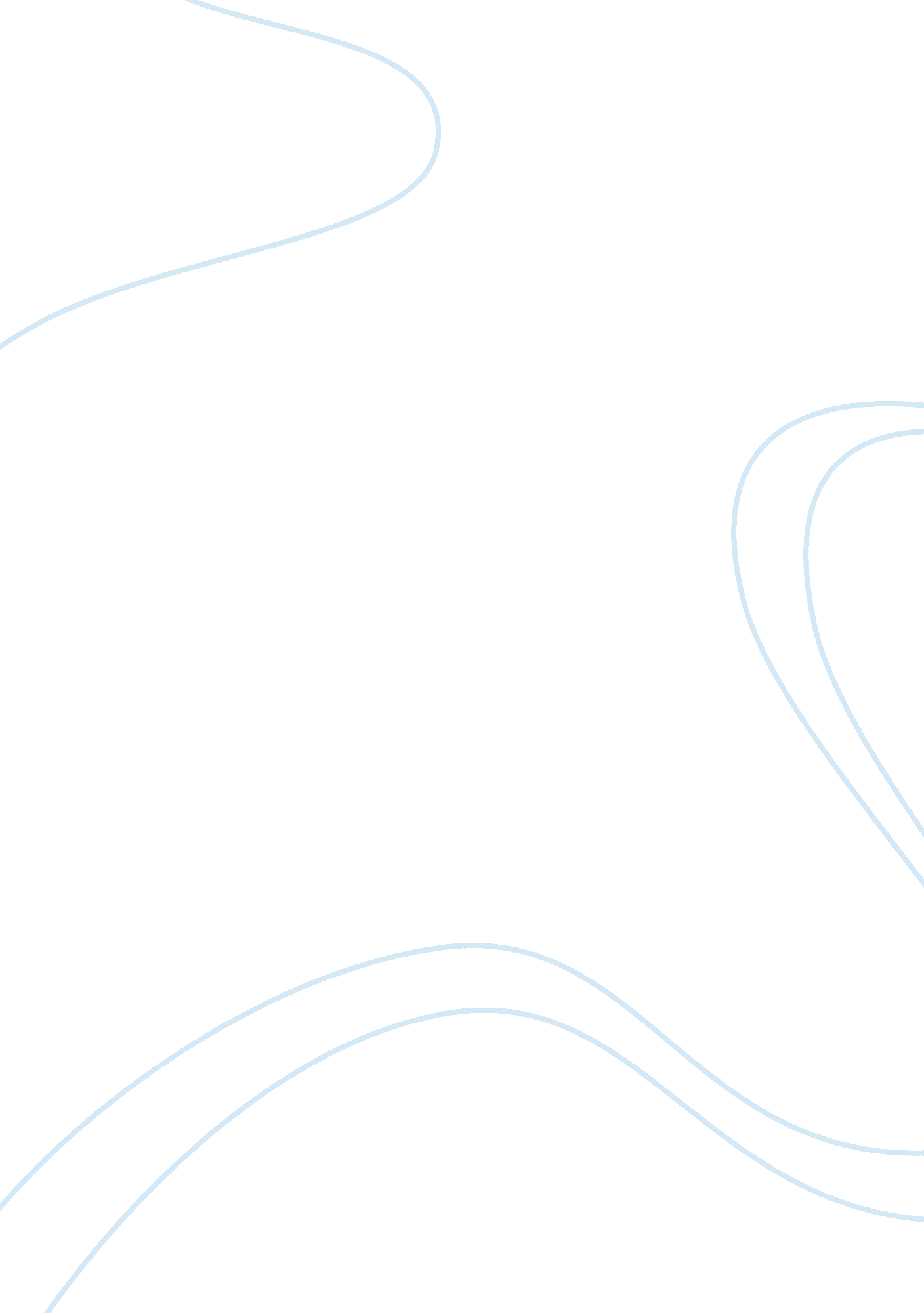 Score a $75 gift card when you buy this stealthy security system, plus more deals...Law, Security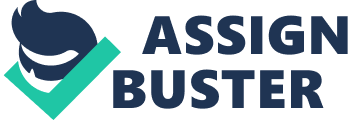 Entrepreneur has affiliate partnership with TechBargains so we may get a share of the revenue from your purchase. Thanks to our friends at , we've rounded up three can't-miss deals. Check it out: This all-in-one home security system not only combines an HD Camera, free cloud storage to save security clips and has a built-in alarm siren. If motion is detected while you are away it can also automatically send you a text. With the included $75 Gift card it is one of the best deals we've seen and is far less expensive than the competing Nest DropCam which charges for cloud storage. OLED HDTVs are one of the best picture qualities you can buy and are among the top choice for home theater buffs. This particular 55" 1080p version is one of the least expensive you can buy without going into the 4K HDTVs which you likely won't be utilizing for a few years. You can save yourself a bundle by getting the 1080p instead of the 4K bleeding edge tech for twice the price. Rest assured we've bought two TVs from eBay before. You won't be charged for sales tax outside of New Jersey and you have two layers of protection from eBay and PayPal on the purchase. This is probably one of the best PlayStation 4 deals we've seen. Better yet even if you play games once in a while, this doubles as a nice-looking Blu-Ray player and has a very fast Netflix experience. For more great deals, check out our . Disclosure: This is brought to you by the Entrepreneur Partner Studio. Our goal is to feature products and services that we think you'll find interesting and useful. If you purchase them, we may get a small share of the revenue from the sale from our commerce partners. Have a deal you want to promote? . 